YOUR FEEDBACK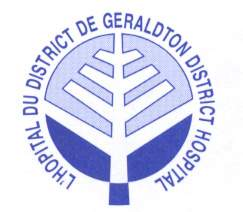         Diagnostic ImagingSelect the service received	X-Ray (     )	Ultrasound (     )Rating scale: 			                           It was easy to find the department 	Yes      Somewhat      No    n/aMy accessibility concerns were addressed	Yes      Somewhat      No    n/aI was treated with respect and dignity	Yes      Somewhat      No    n/aI was informed and understood the test, preparation & procedure	Yes      Somewhat      No    n/aI was informed on how and when to obtain my results	Yes      Somewhat      No    n/aI was provided with a patient safety handout	Yes      Somewhat      No    n/aMy privacy was respected	Yes      Somewhat      No    n/aMy preferred language is (______________________________)	I was offered services in my preferred language	Yes      Somewhat      No    n/aOverall I was satisfied with the care I received	Yes      Somewhat      No    n/aI really like….  ______________________________________________________________________________________________________________________________________________________________________________________________________________________________You could improve…. ________________________________________________________________________________________________________________________________________________________________________________________________________________________Thank you for taking the time to give us your feedback.  Your comments and        suggestions help us to provide our patients with high standard of care.                                                                                                                                                     Dec 2017